Lista de cosignatarios de las Propuestas Comunes de los Estados Árabes______________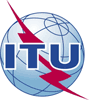 Asamblea Mundial de Normalización de las Telecomunicaciones (AMNT-16)Hammamet, 25 de octubre - 3 de noviembre de 2016Asamblea Mundial de Normalización de las Telecomunicaciones (AMNT-16)Hammamet, 25 de octubre - 3 de noviembre de 2016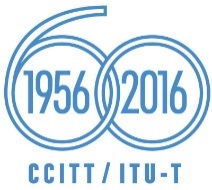 SESIÓN PLENARIASESIÓN PLENARIARevisión 3 al
Documento 43-SRevisión 3 al
Documento 43-S31 de octubre de 201631 de octubre de 2016Original: inglésOriginal: inglésAdministraciones de los Estados ÁrabesAdministraciones de los Estados ÁrabesAdministraciones de los Estados ÁrabesAdministraciones de los Estados ÁrabesLista de cosignatarios de las Propuestas 
Comunes de los Estados ÁrabesLista de cosignatarios de las Propuestas 
Comunes de los Estados ÁrabesLista de cosignatarios de las Propuestas 
Comunes de los Estados ÁrabesLista de cosignatarios de las Propuestas 
Comunes de los Estados ÁrabesResumen:Ser.Disposición núm.1218202229444950525760697071727576788082ARB
-1ARB
-2ARB
-3ARB
-4ARB
-5ARB
-6A.12A.1A.13Recs. CE 3CE 201Argeliaxxxxxxxxxxxxxxxxxxxxxxxxxxxxxxx2Bahréinxxxxxxxxxxxxxxxxxxxxxxxxxxxxxxx3Comoras4Djibouti5Egiptoxxxxxxxxxxxxxxxxxxxxxxxxxxxxxxxx6Iraq7Jordaniaxxxxxxxxxxxxxxxxxxxxxxxxxxxxxxx8Kuwaitxxxxxxxxxxxxxxxxxxxxxxxxxxxxxxxx9Líbano10Libia11Mauritania12Marruecosxxxxxxxxxxxxxxxxxxxxxxxxxxxxxxxx13Omán14Qatarxxxxxxxxxxxxxxxxxxxxxxxxxxxxxxx15Arabia Sauditaxxxxxxxxxxxxxxxxxxxxxxxxxxxxxxxx16Somalia17Sudánxxxxxxxxxxxxxxxxxxxxxxxxxxxxxxxx18Túnezxxxxxxxxxxxxxxxxxxxxxxxxxxxxxxxx19Emiratos Árabes Unidosxxxxxxxxxxxxxxxxxxxxxxxxxxxxxxxx20Yemen21PalestinaAddéndum núm.EstadoRes. #Títulos de las Propuestas Comunes de los Estados Árabes17MOD1Reglamento Interno del Sector de Normalización de las Telecomunicaciones de la UIT18MOD2Responsabilidad y mandato de las Comisiones de Estudio del Sector de Normalización de las Telecomunicaciones de la UIT1MOD18Principios y procedimientos para la asignación de trabajos y el fortalecimiento de la coordinación entre el Sector de Radiocomunicaciones de la UIT, el Sector de Normalización de las Telecomunicaciones de la UIT y el Sector de Desarrollo de la UIT19MOD20Procedimientos para la atribución y gestión de los recursos de numeración, denominación, direccionamiento e identificación internacionales de telecomunicaciones20MOD22Autorización para que el Grupo Asesor de Normalización de las Telecomunicaciones actúe en el periodo entre Asambleas Mundiales de Normalización de las Telecomunicaciones2MOD29Procedimientos alternativos de llamada en las redes internacionales de telecomunicación3MOD44Reducción de la disparidad entre los países en desarrollo y desarrollados en materia de normalización4MOD49ENUM21MOD50Ciberseguridad22MOD52Respuesta y lucha contra el correo basura5SUP57Fortalecimiento de la coordinación y la cooperación entre los tres Sectores de la UIT en asuntos de interés mutuo23MOD60Evolución de los sistemas de identificación y numeración en respuesta a las nuevas tendencias tecnológicas, incluida la Internet de las cosas (IoT)6MOD69Acceso y utilización no discriminatorios de los recursos de Internet7MOD70Accesibilidad de las telecomunicaciones/tecnologías de la información y la comunicación para las personas con discapacidades8SUP71Admisión de Instituciones Académicas para que participen en los trabajos del Sector de Normalización de las Telecomunicaciones de la UIT9MOD72Problemas de medición relativos a la exposición de las personas a los campos electromagnéticos16MOD75Contribución del Sector de Normalización de las Telecomunicaciones de la UIT a la puesta en práctica de los resultados de la Cumbre Mundial sobre la Sociedad de la Información y de la Agenda 2030 para el Desarrollo Sostenible 10MOD76Estudios relacionados con las pruebas de conformidad e interoperabilidad, la asistencia a los países en desarrollo y un posible futuro programa relativo a la Marca UIT24MOD78Aplicaciones y normas de las tecnologías de la información y la comunicación para mejorar el acceso a los servicios de cibersalud11SUP80Reconocimiento de la participación activa de los miembros en los resultados del Sector de Normalización de las Telecomunicaciones de la UIT12SUP82Examen estratégico y estructural del UIT-T14ADD[ARB-1]Fomento de los servicios financieros móviles15ADD[ARB-2]Estudios del UIT-T para luchar contra la falsificación de dispositivos de telecomunicaciones/TIC25ADD[ARB-3]Participación del Sector de Normalización de las Telecomunicaciones en el examen y la revisión periódicos del Reglamento de las Telecomunicaciones Internacionales26ADD[ARB-4]Fortalecimiento y diversificación de los recursos del Sector de Normalización de las Telecomunicaciones de la Unión Internacional de Telecomunicaciones27ADD[ARB-5]Permitir el código abierto como método de trabajo en el UIT-T28ADD[ARB-6]Fortalecimiento de la función del UIT-T en la garantización de la privacidad de los datos y la confianza en los servicios e infraestructuras de TIC13MODA.12Identificación y presentación de Recomendaciones del Sector de Normalización de las Telecomunicaciones de la UIT29NOCA.1Métodos de trabajo de las Comisiones de Estudio del Sector de Normalización de las Telecomunicaciones de la UIT30NOCA.13Suplementos a las Recomendaciones del Sector de Normalización de las Telecomunicaciones de la UIT31OtroRecs. 
CE 3Apoyo a la aprobación de las Recomendaciones UIT-T D.52, D.53, D.97, D.261 y del proyecto de revisión de la Recomendación UIT-T D.27132OtroCE 20Propuestas y opiniones acerca de la estructura de la Comisión de Estudio 20 del UIT-T